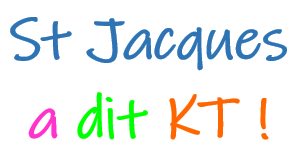 Paroisse Saint Jacques de la LandeAnastasis et Notre Dame de la ForêtINSCRIPTION CatéchismeNOM, Prénom(s) de l’inscrit : ……………………………………………………………………….………………………………………..NOM, Prénom du Parent  (si inscrit < 18ans):……………………….…………………………………………………………………Adresse :	…………………………………………………………..…………………………………………………………………………….…………………………………………………..…………………………………………………………………………………….Téléphone mobile : …………………………………………What’App :  Oui    Non (nous utilisons en priorité		 WhatsApp pour communiquer)Adresse mail : …………………………………….…………………………………………………………………………………………………..Informations sur le cathéchumèneNé(e) le :  ……./………../…………     Classe : ……………………………………  Nombre d’année de Caté : …………     Dernier sacrement reçu : …………………………………………………………... Année : ……………………………………..Pour cette année je souhaite pour moi/mon enfant :Autres, précisez : ……………………………………………………………………………………………………………………..Je souhaite que mon enfant participe à CLEOPHAS (07 Octobre 2023) Je souhaite que mon enfant réalise cette année :Vous êtes invité à faire une offrande à partir de 20€ pour participer aux frais de catéchèse (manuel, photocopies, matériel …).Chèque à libeller au nom de : Paroisse St Jacques de la landeJe soussigné(e) .......................................................................................................................................... ,Représentant(e) légal(e) de l’enfant ……………………………………………..……………………………………………………Pour moi-mêmeAutorise / n’autorise pas (1) la prise de vues représentant moi/mon enfant et leur utilisation dans le strict cadre des activités de l’aumônerie ; Autorise / n’autorise pas (1)  l’aumônerie à utiliser des images de moi/mon enfant,000000000 réalisées dans le cadre des activités de l’aumônerie sur les supports suivants : site internet de l’aumônerie, réseaux sociaux (incluant le compte Instagram stjacquesaditkt, tracts d’information, journal de l’aumônerie, vidéos, affichage dans l’église). Barrer les mentions inutilesLa présente autorisation ne porte pas sur une utilisation commerciale des images. L’aumônerie s’engage à ne pas céder la présente autorisation à des tiers. Cette autorisation est valable pour une durée de cinq ans. J’ai bien noté que je peux à tout moment revenir sur cette autorisation. J’ai bien noté également que je peux à tout moment demander le retrait d’une image publiée.Date :					Lieu :Signature (ajouter la mention « lu et approuvé ») :Paroisse Saint Jacques de la LandeAnastasis et Notre Dame de la Forêtsite de la paroisse https://www.saintjacques-anastasis.fr/mail du Kt à St Jacques de la lande :  Ktanastasis@gmail.comEveil à la Foi KT EnfantsKT Ado/AdultesPréparation aux sacrementsLe sacrement de :Baptême1ière communionConfirmationL’évènement :Profession de FoiAutres, précisez : …………………..